Divisionslejr Kr. Himmelfart 13 – 16 maj 2021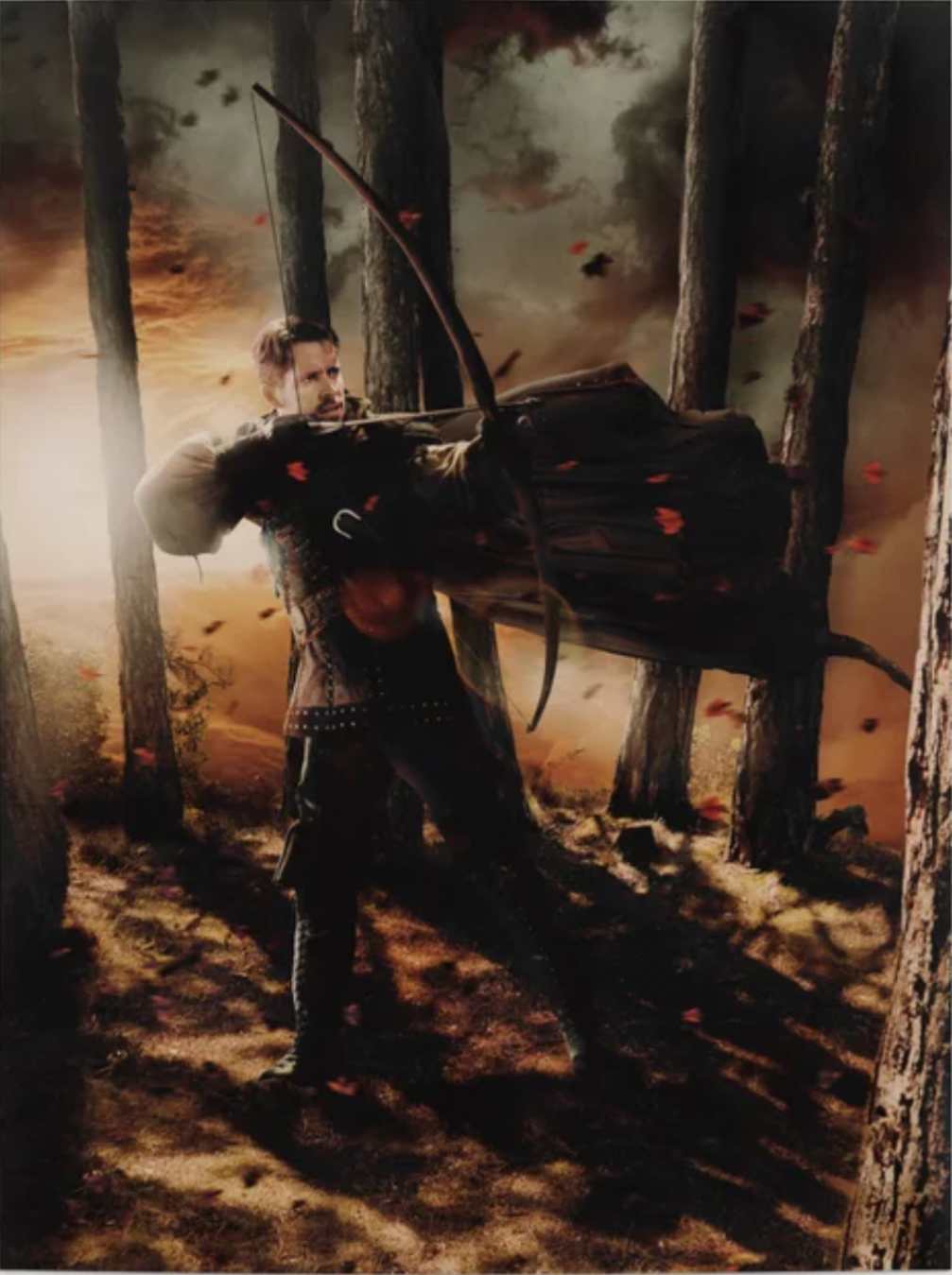 Kære Vigge MinipejderVi tror på det vil være muligt, naturligvis med de evt.  gældende restriktioner der måtte være, at afholde Divisionslejr i Kr. Himmelfartferien 2021. Lejren står i Robin Hood`s tegn og foregår i Kr.Himmelfartferien 13 – 16 maj 2021 på Avnstrup spejdercenter Tjørnehusvej 8, 4330 Hvalsø ved Hvalsø og er for alle fra Mikro til Senior.  Prisen er 400 kr. pr. deltager og dækker lejrpladsleje, mad og alle de spændende aktiviteter.Der vil være tid og plads til at lave traditionelle lejraktiviteter, og det har vi savnet. Lave mad over bål, snitte i en pind, synge, se god underholdning og høre gode historier om lejrbålet og meget meget mere. Overnatning foregår gruppevis og i telt.Foreløbigt program:  Torsdag: Ankomst og lejropbygning (måske vi først tager afsted om fredagen)Fredag: Grendag med Robin Hood aktiviteter.  Lørdag: Dividyst Robin Hood ( den aflyste fra 2020 )  Søndag: Lejrnedbrydning og hjemrejse.  Det hele bliver naturligvis krydret med lejrbål og andet, men også tid til bare at være på lejr.  Efter tilmelding følger ankomst og afrejse tidspunkt.Vi skal have din tilmelding senest den 14 april. Tilmelding sker via invitationen på www.vigge.dk Spørgsmål kan rettes til Lene Andersenlene@vigge.dk, eller på mobil: 20619059